华为智慧屏×游本昌：重阳节科技适老化营销广 告 主：华为所属行业：3C执行时间：2022.09.11-10.04参选类别：短视频营销类营销背景市场背景：互联网的快速发展和中国人口老龄化程度逐渐加深，老年群体的“数字鸿沟”现象愈演愈烈。产品背景：针对智能电视功能繁多、操作复杂，让不少老人在使用中遭遇困难的现状，华为智慧屏依托HarmonyOS拥有畅连通话、屏幕共享、简易模式、语音控制等适老功能。营销目标时逢重阳节，华为智慧屏希望通过一次营销campaign推广产品适老功能，引起社会对老年朋友便捷使用电子产品的关注，同时彰显华为坚持“科技向善，让数字世界更有温度”的理念。策略与创意“济公爷爷”游本昌以其不服老的“老顽童”形象具有极高国民知名度，现在还一直活跃在B站、抖音等年轻人聚集的社交平台，拥有上千万粉丝。B站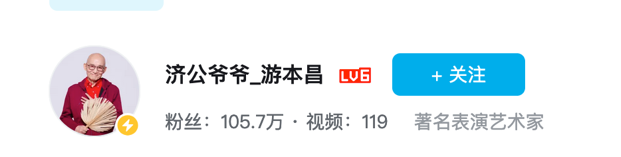 抖音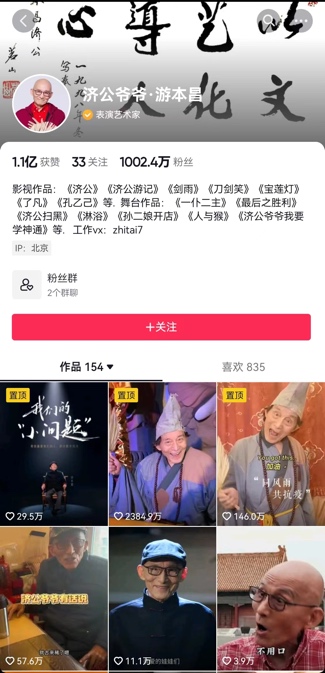 IP选择深度共情产品消费者：华为智慧屏联手“济公爷爷”，利用其在年轻人心中的“不服老的老顽童形象”引起年轻用户的童年回忆，连接消费者情感。同时以短视频形式，讲述老年人也能紧跟数字化时代、过上潮流生活的故事，渴望帮助“银发一族”跨越数字鸿沟、融入数字生活。视频创作从老年生活痛点出发：视频语言风格质朴，“济公爷爷”以自述的方式，从讲述老年人切身生活遇到的痛点出发直击人心，软性植入智慧屏畅连通话屏幕共享、简易模式、语音控制等适老化功能点，使视频更接地气与真实性，提升观众接受度。传播媒介聚焦年轻社交媒体：视频通过年轻人聚集的社交媒体B站、抖音展开传播，直接影响为“适老产品”买单的真实目标群体——年轻用户。执行过程/媒体表现完整版视频链接：【华为智慧屏x游本昌：重阳节科技适老化营销视频完整版】 https://www.bilibili.com/video/BV1rM411Y7Qj/?share_source=copy_web&vd_source=4e2234a45cacad67bf2f4d86733ff33f视频创意阶段：用朴实的语言刺破“数字鸿沟”社会热点，引起社会关注思考短视频中，“济公爷爷”游本昌与“娃娃们”对话，谈及老年群体与数字鸿沟的现象，呼吁在数字化的时代下老年人应该努力跟上步伐，表示对于“科技适老”产品的赞赏，并在讲述过程中巧妙展示了华为智慧屏的畅连通话屏幕共享、简易模式、语音控制等相关功能场景，回扣“科技向善，让数字世界更有温度”主题。视频传播阶段：用多维的传播渠道触达消费品使用者+直接购买者，覆盖更多用户群体华为官方+游本昌全平台首发上线，三联生活周刊、三联中读、成都商报等权重新闻媒体报道扩散。微博、抖音、微博、微信视频号矩阵式传播。营销效果与市场反馈全网扩散，引发大量关注主视频物料游本昌B站发布播放量达90万，获赞9万+，登录全站热门微博、抖音、微信视频号等矩阵式分发，全平台播放量1000万+微博话题#济公爷爷游本昌谈科技适老化#阅读量达250万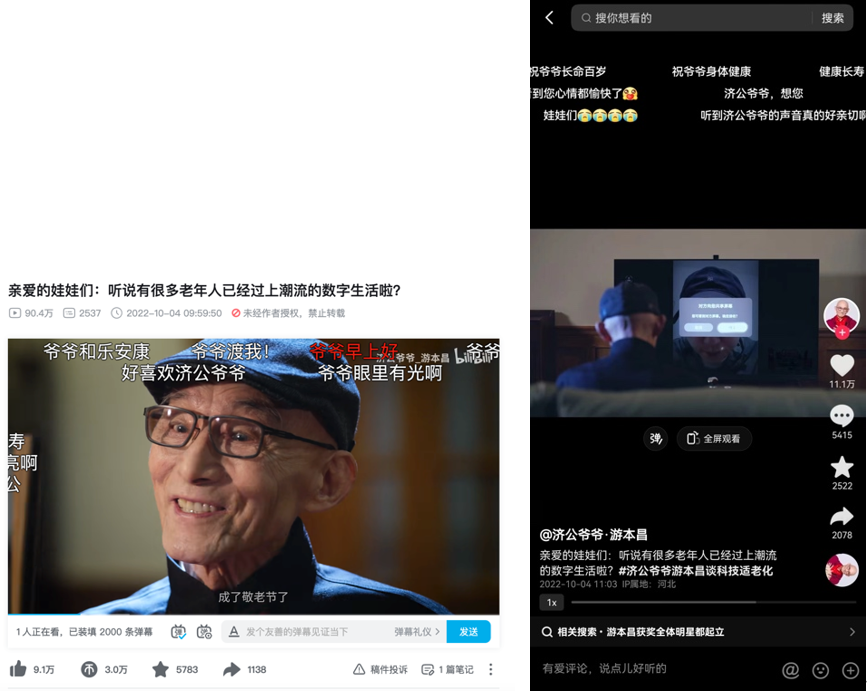 高度认可，快速积攒口碑用户高度认可华为在鸿蒙系统中开发的多项适老化功能，快速积攒好口碑，印证华为坚持“科技向善，让数字世界更有温度”的理念。